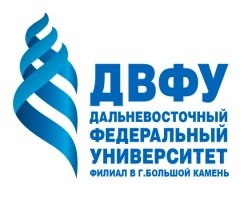 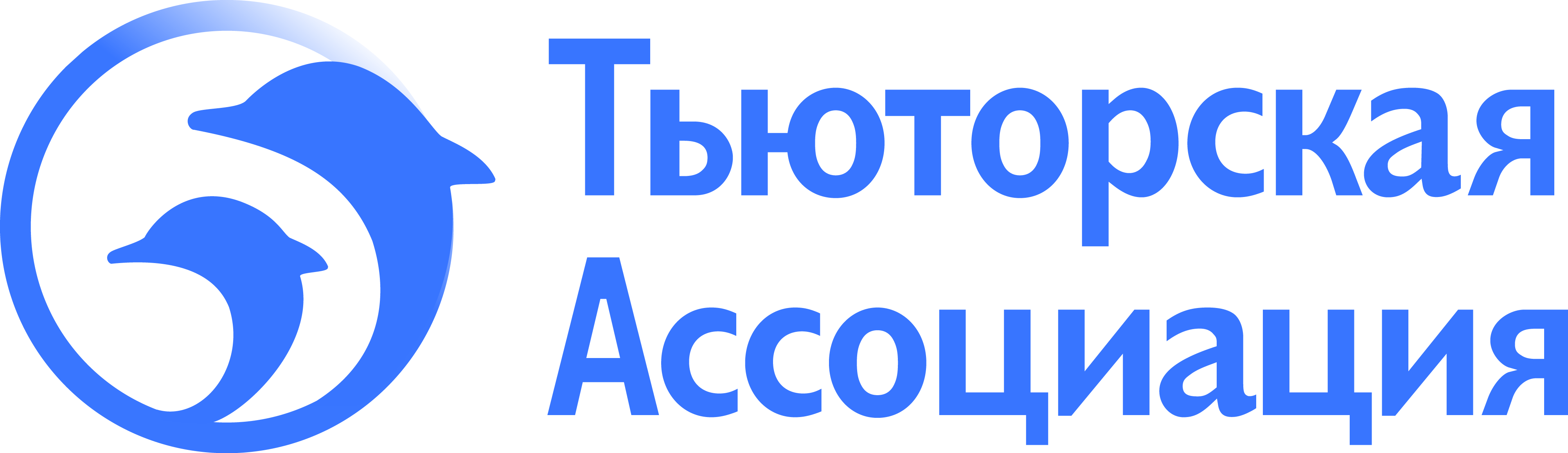 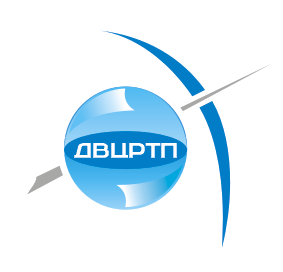 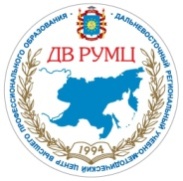 Дальневосточный федеральный университетШкола педагогики ДВФУМежрегиональная тьюторская ассоциация (МТА)Департамент образования и науки администрации Приморского краяДальневосточный региональный центр развития тьюторских практикДальневосточный региональный учебно-методический центр (ДВ РУМЦ)Международный научно-практический семинар «Развитие практик индивидуализации и тьюторства в Российской федерации и Азиатско-Тихоокеанском регионе» («Тихоокеанский университет тьюторства - 2014»)13-23 июля 2014 годаИнформационное письмоУважаемые коллеги!Организационный комитет приглашает Вас принять участие в Международном научно-практическом семинаре «Развитие практик индивидуализации и тьюторства в Российской федерации и Азиатско-Тихоокеанском регионе» («Тихоокеанский университет тьюторства - 2014»), который будет проходить 13-23 июля 2014 года в г. Владивостоке на кампусе ДВФУ, о. Русский.Цель семинара: определение философско-методологических, педагогических, управленческих  условий развития практик индивидуализации и тьюторства в Российской федерации и Азиатско-Тихоокеанском регионе.«Тихоокеанский университет тьюторства - 2014» является логическим продолжением летних университетов тьюторства Межрегиональной тьюторской ассоциации  (МТА), прошедших в Геленджике и Одессе в 2012-2013 гг. Содержание и формы организации коммуникаций на семинаре моделируют жизнь Открытого университета с тьюторской моделью сопровождения индивидуальных образовательных траекторий участников и серьезной опытно-экспериментальной работой по разработке содержания и условий процесса индивидуализации в образовании. Основные направления работы семинара:проектная и экспертная площадка разработчиков условий индивидуализации,  тьюторских практик  и технологий;исследовательская лаборатория для Региональных тьюторских центров по направлению «Система оценки качества условий и результатов индивидуализации в образовании»; образовательная программа для тьюторов, организаторов обучения в сфере тьюторства и индивидуализации, проектировщиков организационно-управленческих моделей тьюторства; реализация третьего модуля программы подготовки экспертов в сфере индивидуализации и тьюторства по стандартам МТА;организация комфортной  образовательной среды для человеческого и профессионального общения единомышленников и близких по духу людей.Материалом для обсуждения и проектирования участников семинара являются материалы проектной деятельности организаций - заявителей на статус экспериментальной площадки Межрегиональной тьюторской ассоциации. Заявители представляют материал коллегам и экспертам  в режиме мастер-классов и  кейс-лабораторий. По результатам экспертизы присваивается статус экспериментальной площадки МТА, и заявители входят в состав стажировочных площадок проекта Федеральной инновационной площадки Министерства образования и науки РФ, который реализует  МТА.Каждый участник Университетской исследовательской лаборатории  может стать членом аналитической группы, которая ежедневно собирает эмпирический материал для последующего обобщения по направлениям:Результаты индивидуализации образования школьников.Результаты индивидуализации образования студентов и взрослых.Анализ и оценка средовых условий индивидуализации образования.Анализ и оценка качества тьюторского сопровождения процесса индивидуализации.Анализ и оценка организационно-управленческих условий индивидуализации образования.Анализ и оценка результатов индивидуализации образования студентов и взрослых в событийных формах (на материале программы Университета).Формы и регламент работы Университета и научно-практического семинара:Кроме того, Программа университетской жизни предполагает открытые обучающие и консультационные семинары для тьюторов и экспертов по заявкам, видеоконференции с Российскими и зарубежными экспертами, а также коммуникативные и  музыкально-поэтические  вечерние режимы. Для участия в семинаре приглашаются тьюторы, члены Межрегиональной тьюторской ассоциации, научно-педагогические работники, докторанты, аспиранты, магистранты, студенты российских ведущих вузов, учреждений СПО; руководители и специалисты региональных и муниципальных органов власти; педагоги общеобразовательных школ и структур дополнительного образования детей и взрослых из регионов Российской Федерации; студенты и преподаватели  Китая, Вьетнама и других стран АТР, а также все лица, проявляющие интерес к рассматриваемым проблемам. Рабочий язык семинара: русский.Условия участия в семинареОрганизационный взнос за участие в Международном научно-практическом семинаре « Тихоокеанский университет тьюторства - 2014» составляет 6000 рублей. В сумму оргвзноса  входят образовательные мероприятия семинара, прохождение экспертизы на соответствие корпоративным стандартам МТА (для оформивших заявку), тьюторское сопровождение индивидуальных маршрутов участников, пакет раздаточных материалов, организация трансфера участников от аэропорта и ж/д вокзала г. Владивостока до кампуса и обратно, экскурсия «Вечерний Владивосток».Физическими лицами оргвзнос оплачивается по приезду либо на месте проведения семинара в кассе ДВФУ на кампусе о. Русский с выдачей квитанции об оплате. Либо перечисление оргвзноса производится участником на расчетный счет ДВФУ.Банковские реквизиты федерального государственного автономного образовательного учреждения высшего профессионального образования «Дальневосточный федеральный университет»:Получатель: ДВФУИНН 2536014538 КПП 253601001Расчетный счет №40503810611024102219в ФИЛИАЛЕ ОАО БАНКА ВТБ В Г.ХАБАРОВСКЕКОРСЧЕТ № 30101810400000000727в ГРКЦ ГУ ЦБ РФ ПО ХАБАРОВСКОМУ КРАЮБИК 040813727ОКТМО  05701 000Назначение платежа: За участие в «Тихоокеанском университете тьюторства – 2014», указать фамилию участника. Без НДС».Для юридических лиц оплата возможна на основе выставленного бухгалтерией ДВФУ счета.Для получения реквизитов на оплату организационного взноса участниками из других стран необходимо обратиться к членам оргкомитета Боровковой Тамаре Ивановне borovkova.ti@dvfu.ru  или Лавриненко Татьяне Дмитриевне lavrinenko.td@dvfu.ru. Оргвзнос за участие в семинаре не оплачивают эксперты МТА федерального уровня и участники программы подготовки экспертов, приглашенные Правлением МТА по итогам обучения во втором модуле. Участие в Открытом семинаре Правления МТА 22-23 июля – бесплатное для всех членов МТА.Отчетные документы выдает Школа педагогики ДВФУ.Проживание и питаниеПроживание в комфортабельных одноместных и двухместных номерах гостиничного комплекса кампуса ДВФУ на о. Русском: стоимость проживания - 1000 (в двухместном номере) и 1250 (в одноместном номере) рублей  с человека в сутки. Комплексное трехразовое питание составляет 500 руб. с человека в день. Возможно питание в столовых кампуса ДВФУ самостоятельно (магазинов на территории кампуса нет). Оплата проживания может быть произведена на месте: в гостиничном комплексе кампуса ДВФУ по предварительной заявке на бронь номеров, форму и образец заполнения которой можно скачать на сайте Дальневосточного центра развития тьюторских практик по адресу http://tutordv.ru/.Индивидуальные заявки на проживание оформляют все участники Тихоокеанского университета тьюторства независимо от статуса и направляют  их по адресу borovkova.ti@dvfu.ru   (Боровкова Тамара Ивановна), отразив свои пожелания. В случае выезда из гостиницы на несколько дней и возвращения в гостиницу кампуса необходимо последовательно отразить  даты проживания в двух строках заявки с указанием фамилии заявителя.  Оплата за проживание по безналичному расчету может быть произведена после поступления запроса от участника или юридического лица на адрес borovkova.ti@dvfu.ru   (Боровкова Тамара Ивановна).Дополнительная информацияУчастники, желающие в рамках семинара пройти обучение по 72-часовой программе повышения квалификации «Использование тьюторства в деятельностных моделях образования», реализуемой  с выдачей удостоверения установленного образца, дополнительно должны оформить Договор с ДВФУ на оплату образовательных услуг в сумме 2000 рублей. Для участников семинара, слушателей данной программы, по приказу ДВФУ о зачислении на данную программу, стоимость проживания составит 550 - 750 руб. в сутки.В рамках семинара предполагается бесплатная детская программа для детей участников «Тихоокеанского университета тьюторства – 2014». Каждому  участнику семинара доступны пляж в 300 метрах от гостиницы, стадион, велосипедные дорожки,  прокат велосипедов и др. По завершении семинара все участники получают соответствующие сертификаты Межрегиональной тьюторской ассоциации.Дополнительная информация о работе Университета тьюторства в предыдущие 2012 г. и 2013 г. размещена на странице Facebook «Тихоокеанского университета тьюторства-2014» https://www.facebook.com/groups/233500513459422/Информация о кампусе ДВФУ размещена на сайте ДВФУ http://www.dvfu.ru/,  а также на странице «Тихоокеанского университета тьюторства-2014»  на Facebook https://www.facebook.com/groups/233500513459422/Программа «Тихоокеанского университета тьюторства - 2014» размещена на сайтах МТА http://thetutor.ru/ и Дальневосточного центра развития тьюторских практик http://tutordv.ru/ Заявки на участие направлять  на адрес univer.tutor@mail.ru
Форма заявки прилагается (см. Приложение 1.)     Контакты  МТА:Руководитель проекта «ТУТ – 2014»: Суханова Елена Анатольевна, председатель Правления МТА, тел. 89059906362 e-mail: esukhanova@mail.ru Менеджер МТА   Чупринин Антон,  тел. 89528950658, e-mail: univer.tutor@mail.ruКонтакты оргкомитета от ДВФУ:Боровкова Тамара Ивановна, Тел. 89502934366, e-mail: borovkova.ti@dvfu.ru Лавриненко Татьяна Дмитриевна, Тел. +79046290830, e-mail: lavrinenko.td@dvfu.ru Приложение 1Заявка на участие в Международном научно-практическом семинаре «Развитие практик индивидуализации и тьюторства в Российской федерации и Азиатско-Тихоокеанском регионе»  (Тихоокеанский университет тьюторства)В вариантах  «да / нет»  удалите лишнее, оставив верный ответ.Если по какому-то вопросу не можете дать твёрдый ответ – отметьте это и позже пришлите полную информацию. Окончательный вариант заявки отправить до 30.06.2014.ВремяСодержание работы13 июля. Открытие Летнего университета тьюторства13 июля. Открытие Летнего университета тьюторства16.00 Панорама тьюторских практик участников. Тьюториалы.Видеоконференция.14 -16 июля. Анализ практики индивидуализации14 -16 июля. Анализ практики индивидуализации10:00 – 11:30Тьюториалы. Семинар для тьюторов-стажеров.Обучающий семинар для экспертов. 12:00 – 13:00Установочные  лекции по концептуальным аспектам понятия индивидуализации в образовании14:00 – 15:30Аналитические лаборатории. Работа с материалами площадок МТА.16:00 – 17:00Работа аналитических групп по обобщению эмпирического материала.17:30 – 18:30Методологический семинар. Представление и обсуждение результатов аналитических групп.17 -19 июля. Экспертиза практики индивидуализации17 -19 июля. Экспертиза практики индивидуализации10:00 – 11:30Тьюториалы. Семинар для тьюторов-стажеров.Обучающий семинар для экспертов. 12:00 – 13:00Экспертные лаборатории «Практики индивидуализации образования»14:00 – 15:00Экспертные лаборатории «Тьюторские практики и технологии»15:30 – 17:00Работа аналитических групп по оформлению продукта.17:30 – 18:30Методологический семинар. Представление и обсуждение результатов аналитических групп.20 июля. Проектирование условий развития практик индивидуализации20 июля. Проектирование условий развития практик индивидуализации10:00 – 13:00Проектная сессия «Шаг развития практик индивидуализации и тьюторства» 14:00 – 17:00Экспертно-аналитическая сессия «Результаты и продукты Университета тьюторства».21 июля. Закрытие Летнего университета тьюторства и международного научно-практического семинара21 июля. Закрытие Летнего университета тьюторства и международного научно-практического семинара10:00 – 11:00Тьюториалы. 11:30 – 13:00Официальное закрытие. Вручение документов.Видеоконференция.22-23 июля. Открытый стратегический семинар Правления МТА. Отчетно-выборная конференция членов МТА. 22-23 июля. Открытый стратегический семинар Правления МТА. Отчетно-выборная конференция членов МТА. ФИОМесто работыДолжностьтелефонЭлектронный адрес (Е-майл)Являетесь ли Вы членом МТА?Да / нетДля членов МТА:Планируете ли Вы проводить экспертизу своей практики или технологии на соответствие корпоративному стандарту МТА?Прошла ли Ваша площадка/практика региональную экспертизу?Да / нетИмеется ли письменное заключение  от эксперта?Фамилия регионального эксперта.(условия получения экспертного заключения регионального уровня смотрите на сайте МТА)Да/нет    ФИОИмеет ли Ваша организация статус экспериментальной площадки?Да / нет       Если имеет – какого уровня?Муниципального/Регионального / федерального       Если имеет – какого направления?Дата заездаДата выездаФИО и возраст сопровождающих членов семьиПланируете ли комплексное питание? Да / нетПланируете ли участвовать в культурно – образовательной поездке в Китай 24-29 июля вместе с участниками семинара?(см. информацию в социальных сетях мероприятия»